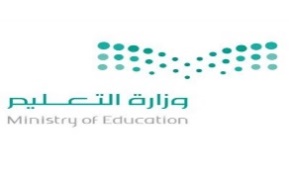 السؤال الأول:أجرت المدرسة بعض الأبحاث لمعرفة المادة المفضلة لدى الطلبة، في الاستبيان أدناه يمكنك رؤية عدد الأصوات لكل مادة.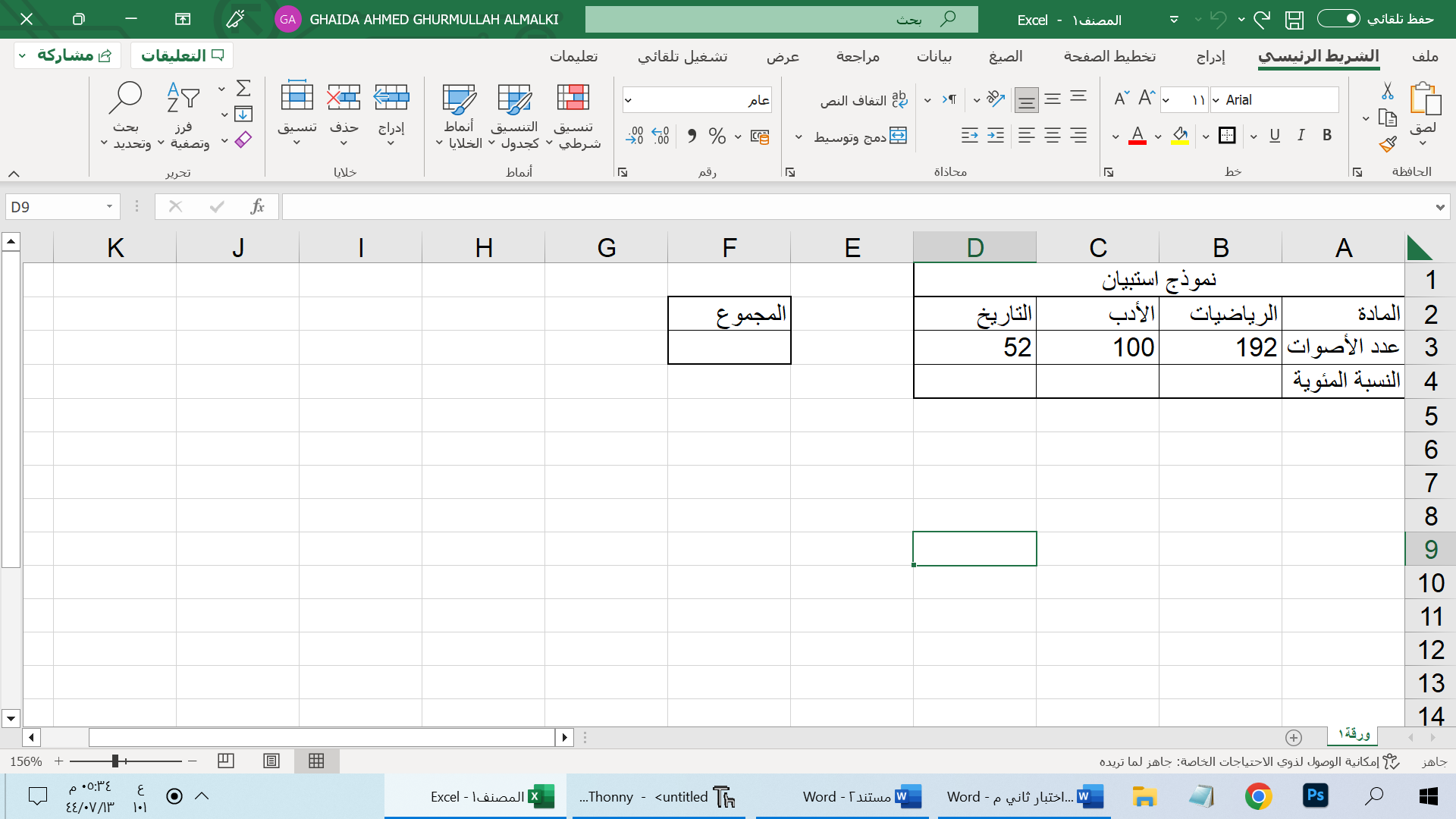 السؤال الثاني:السؤال الثالث: 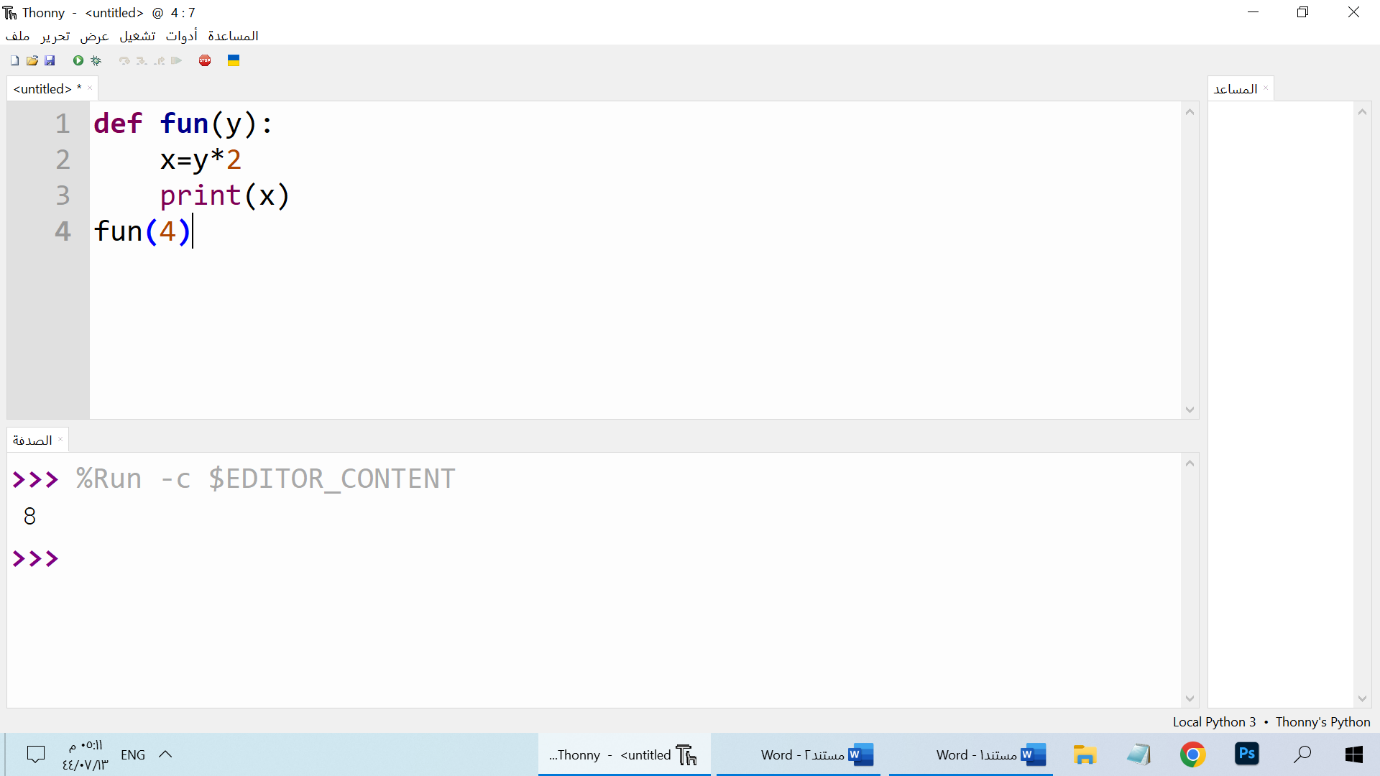 استخرجي ما يلي من خلال المقطع البرمجي الذي أمامك:			اسم الدالة: ....................................................................المعاملات: ....................................................................الوسائط: ....................................................................مخرجات البرنامج: ....................................................................25مالمعاييرالدرجةالدرجة المستحقةملاحظاتقومي بفتح برنامج مايكروسوفت إكسل Excel2اكتبي النص والأرقام كما هو موضح3احسبي مجموع الأصوات1احسبي النسبة المئوية الممنوحة لكل مادة2نسقي الخلايا من B4 إلى D4 كنسب مئوية1المجموع9مالمعاييرالدرجةالدرجة المستحقةملاحظاتقومي بفتح تطبيق Thonny2اكتبي المقطع البرمجي الذي يطبع النمط التالي: استخدام حلقة خارجية2استخدام حلقة داخلية2ضبط المسافات البادئة2ضبط المسافات بين السطور2تشغيل البرنامج2المجموع124